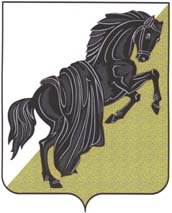 Собрание депутатовКаслинского муниципального районаПЯТОГО СОЗЫВАЧелябинской областиР Е Ш Е Н И Е от «28» марта 2017 года № 141	                                               			                                                                                   г. КаслиО награждении Почётной грамотойСобрания депутатов Каслинскогомуниципального района Руководствуясь ст.21 Устава Каслинского муниципального района, на основании Положения о Почетной грамоте Собрания депутатов Каслинского муниципального района, утвержденного решением Собрания депутатов Каслинского муниципального района от 14.12.2010 №72 Собрание депутатов Каслинского муниципального района РЕШАЕТ:Наградить Почётной грамотой Собрания депутатов Каслинского муниципального района:Андриянову Валентину Михайловну – директора муниципального учреждения «Каслинский историко-художественный музей»,за большой вклад в развитие музейного дела, сохранение популяризации историко-культурного наследия Челябинской области и Каслинского историко-художественного музея.2. Опубликовать настоящее решение в газете «Красное знамя».Председатель Собрания депутатов	Каслинского муниципального района						     Л.А.Лобашова